Всероссийский педагогический конкурс «Творческий воспитатель».                             Методическая разработка о проведении занятий                                       в условиях внедрения ФГОС ДО»Тема работы: «Здорова семья – здоров и я! Конкурсанты: воспитатели муниципального бюджетного дошкольного образовательного учреждения Починковского детского сада №6 Листратова Мария Николаевна, Шукшина Антонина ЮрьевнаАдрес: 607910 Нижегородская область, Починковский район, с. Починки, тер. Конного завода, дом 6.Починковский муниципальный районЗдорова семья – здоров и я!Цель: Пропаганда здорового образа жизни, приобщение семьи к физкультуре и спорту.Задачи:1. Формирование здорового образа жизни у детей старшего дошкольного возраста.2. Привлечение детей и их родителей к занятиям физической культурой и спортом.3.Обеспечение благоприятных условий для развития и поддержки детей в области физической культуры и спорта.4. Ознакомление родителей и детей с современным физкультурно оздоровительным комплексом «Урожай».Предварительная работа: Рассматривание с детьми иллюстраций с зимними и летними видами спорта; просмотр презентации «Зимние Олимпийские игры в Сочи 2014»; вручение приглашений родителям. Ход занятия:Мишка: Здравствуйте, ребята, вы меня узнали? (ответы детей). Правильно, это я – Олимпийский мишка – символ зимних Олимпийских игр в Сочи. Ребята, а какие виды спорта вы знаете? (ответы детей). А вы хотите посмотреть, где тренируются настоящие спортсмены? Сегодня мы проведём экскурсию по физкультурно оздоровительному комплексу «Урожай».Ледовая арена – это место, куда ходят дети и взрослые для занятий по фигурному катанию и хоккею с шайбой, а так же для свободного катания. С одной стороны ледовой арены расположены места для зрителей, а с другой – выход на лёд.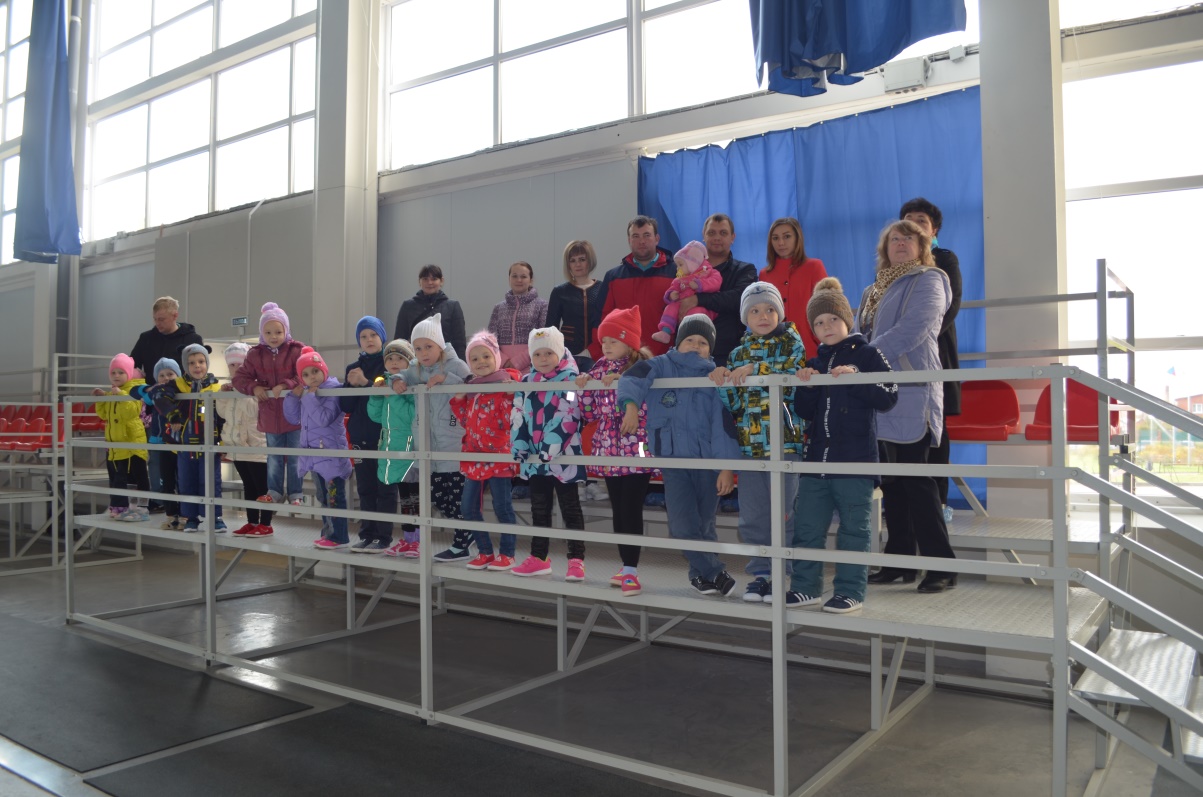 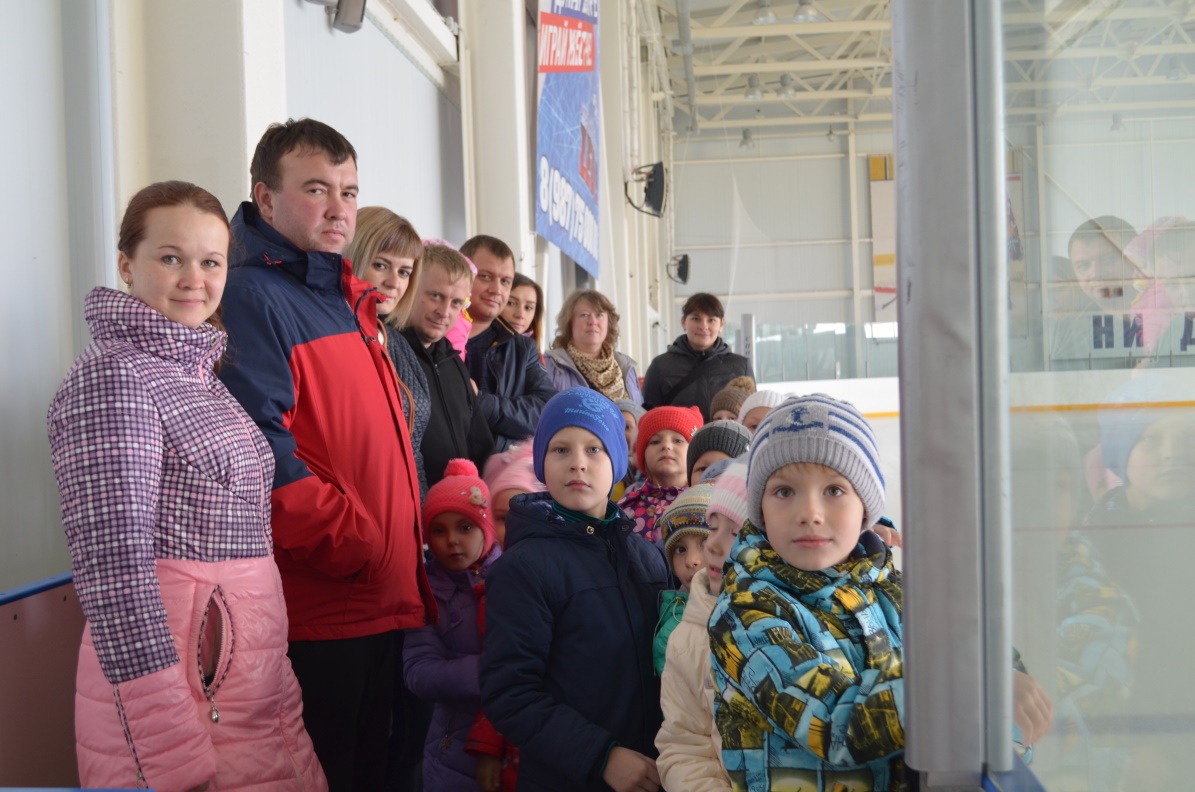 Помещение для переодевания спортсменов для выхода на лёд – здесь дети готовятся к тренировочному процессу, одевают форму. 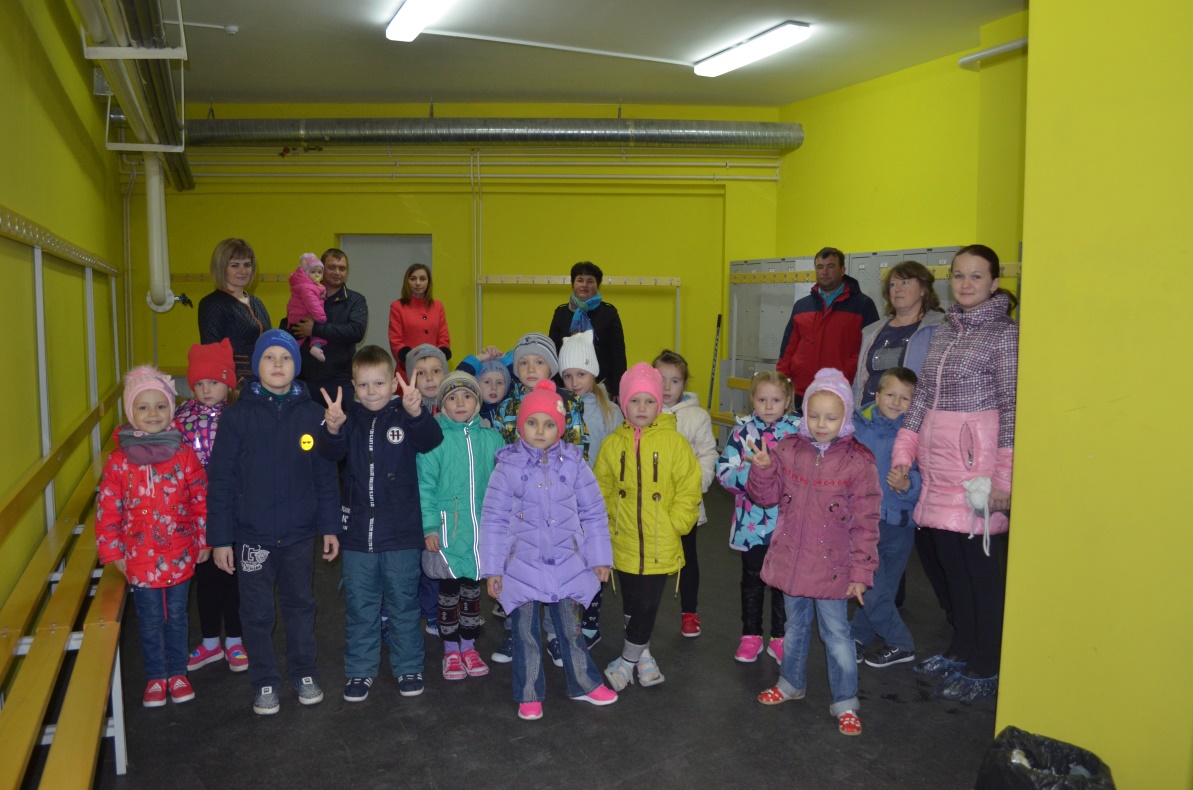 Кинозал – сюда приходят взрослые и дети, чтобы с удовольствием провести свой досуг. 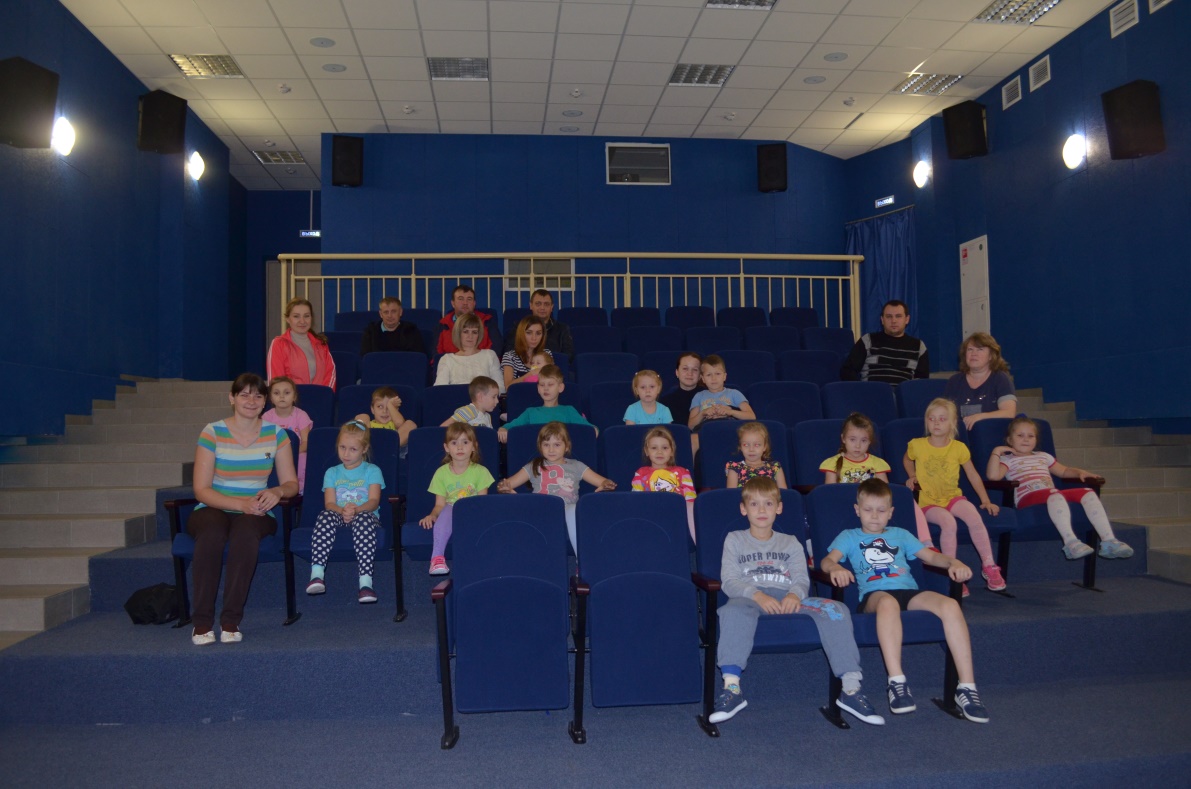 В этом зале 7 сентября 2016 года состоялась встреча починковцев с Олимпийской чемпионкой по художественной гимнастике – Анастасией Максимовой и министром спорта Нижегородской области Сергея Юрьевича Панова.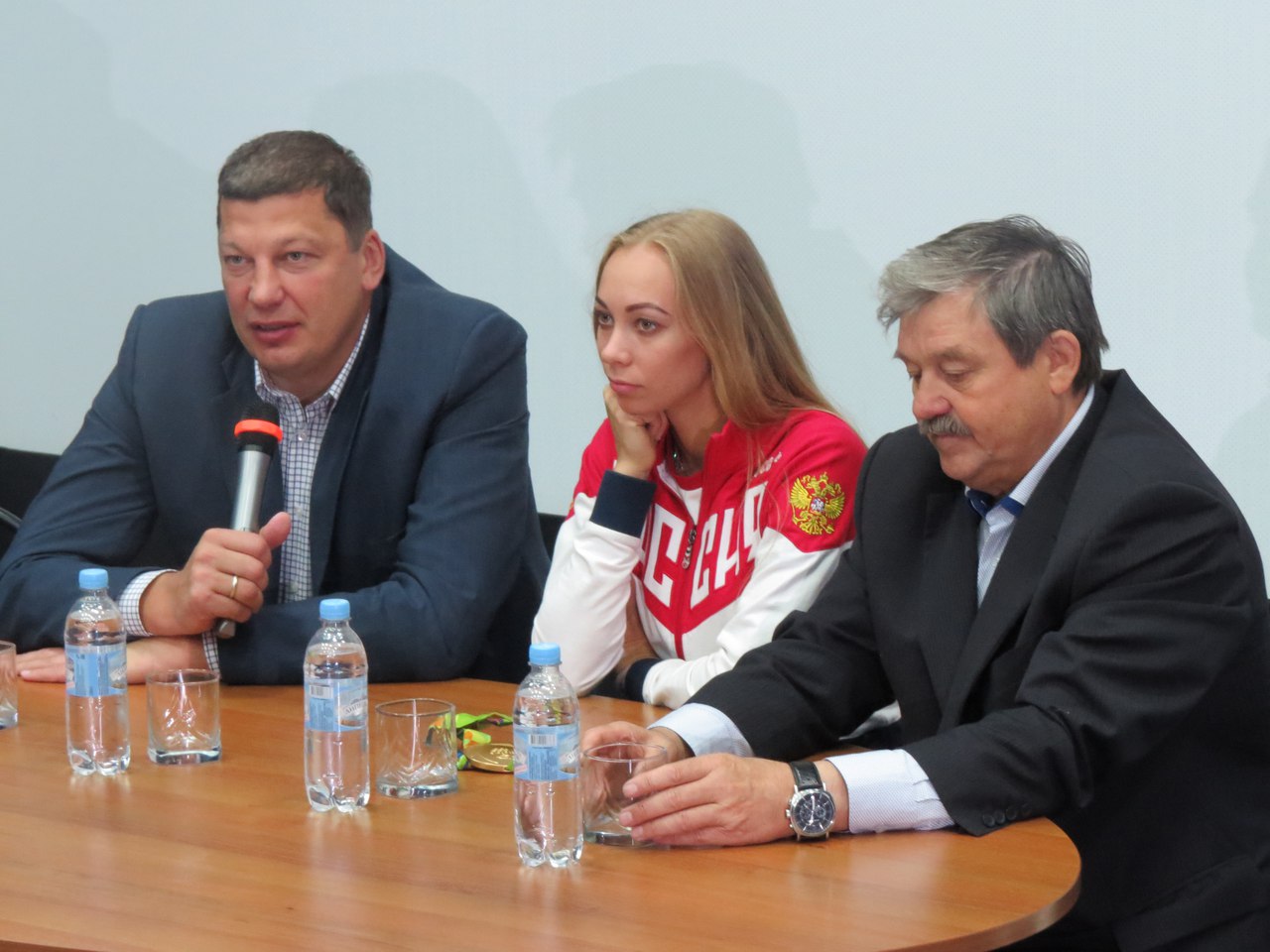 Тренажёрный зал – посещают дети старше 14 лет и взрослые. Здесь расположены тренажёры для тренировки разных групп мышц.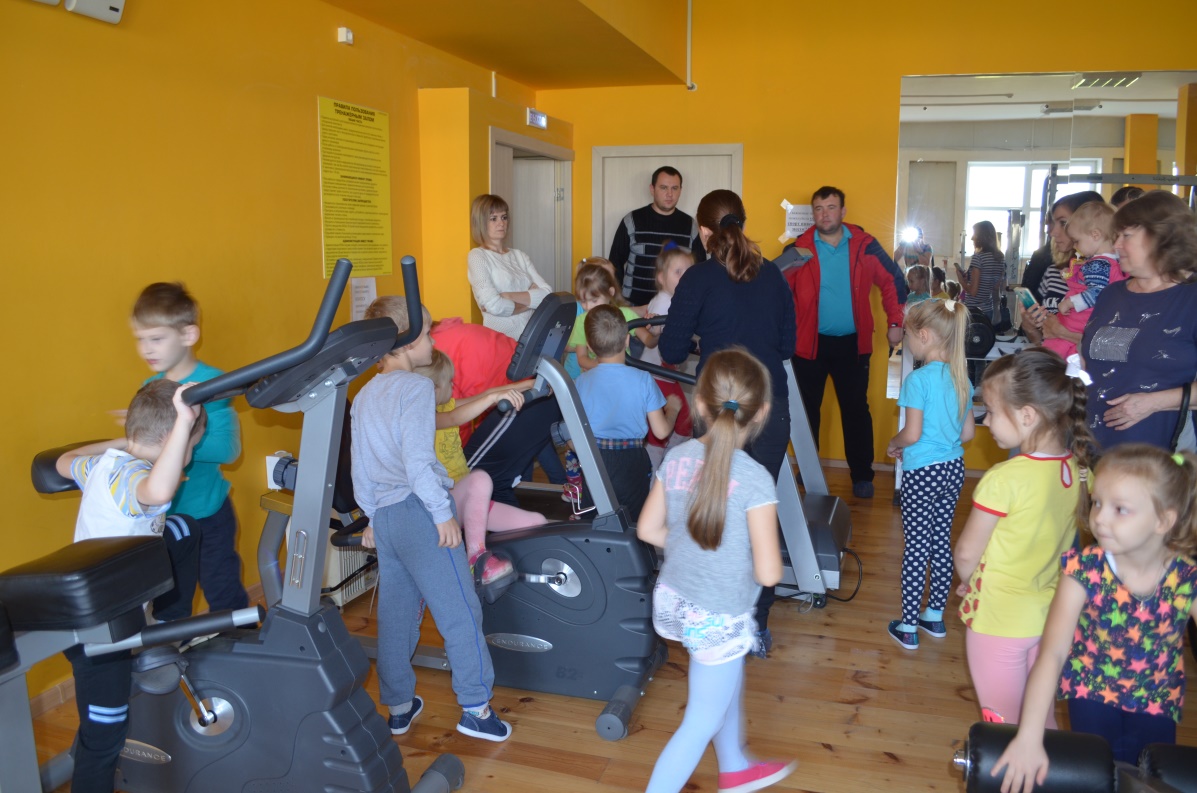 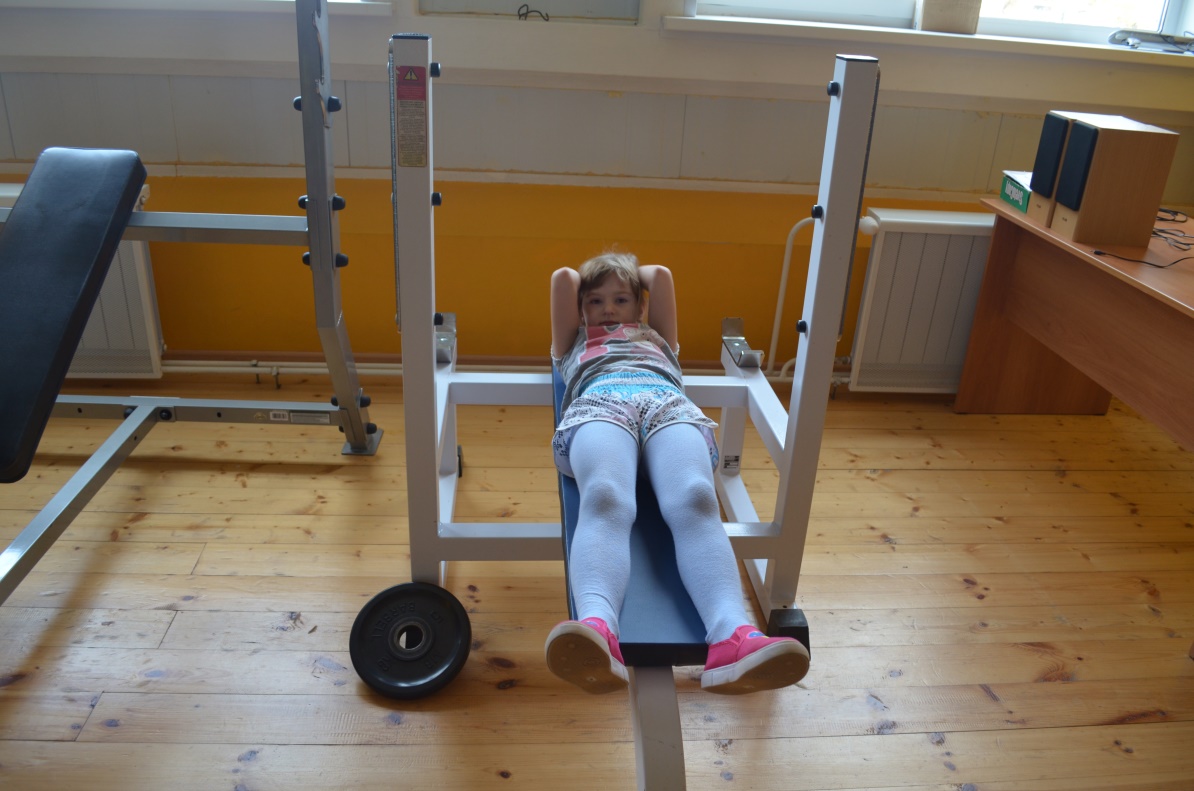 Фитнес-зал – предназначен для занятий секции по спортивной аэробике.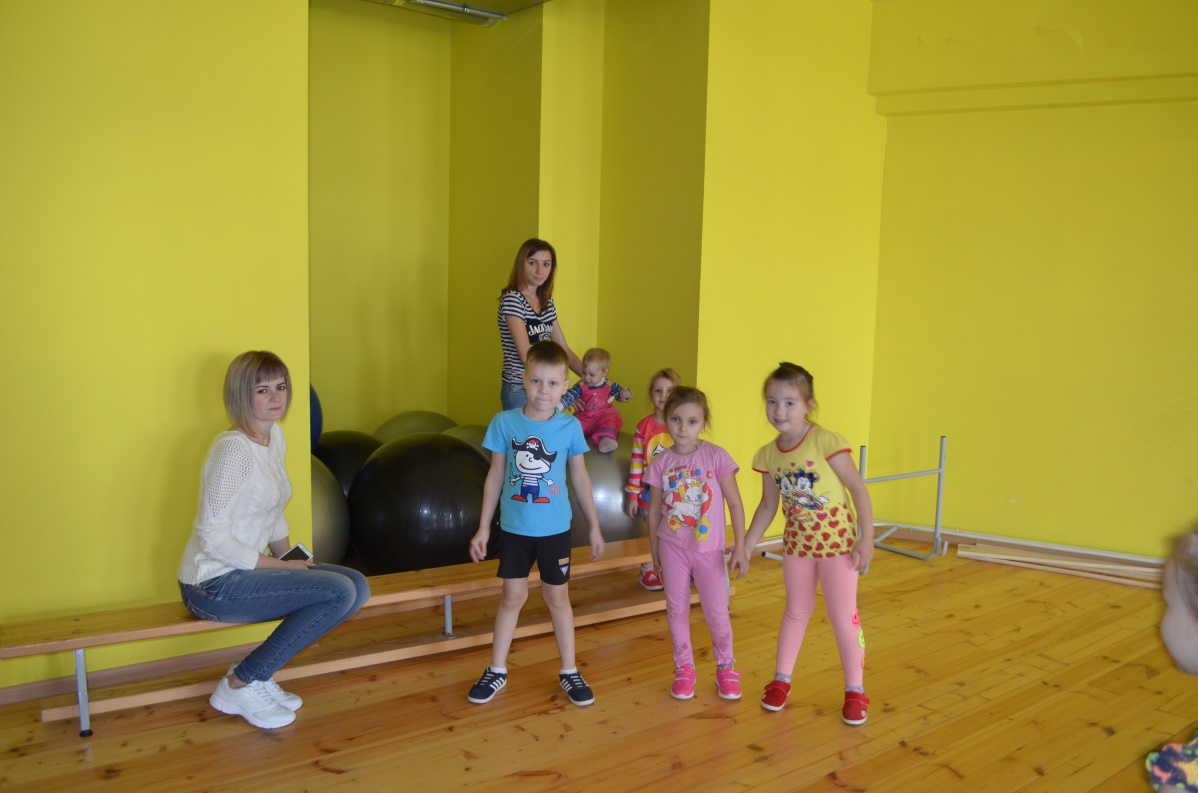 Бассейн – дети активно посещают секцию плавания. Взрослые так же могут приходить сюда с детьми в свободное время. Самое важное в бассейне это безопасность. В нём должны быть ступени с противоскользящим эффектом, поручни.Зал для настольного тенниса и бильярда – дети, посещающие секцию настольного тенниса, развивают координацию движений и ловкость рук.Посещение универсального спортивного зала – в этом зале дети занимаются в секциях футбол, волейбол, баскетбол. Так же в этом зале есть трибуны, что позволяет проводить соревнования с массовым привлечением зрителей.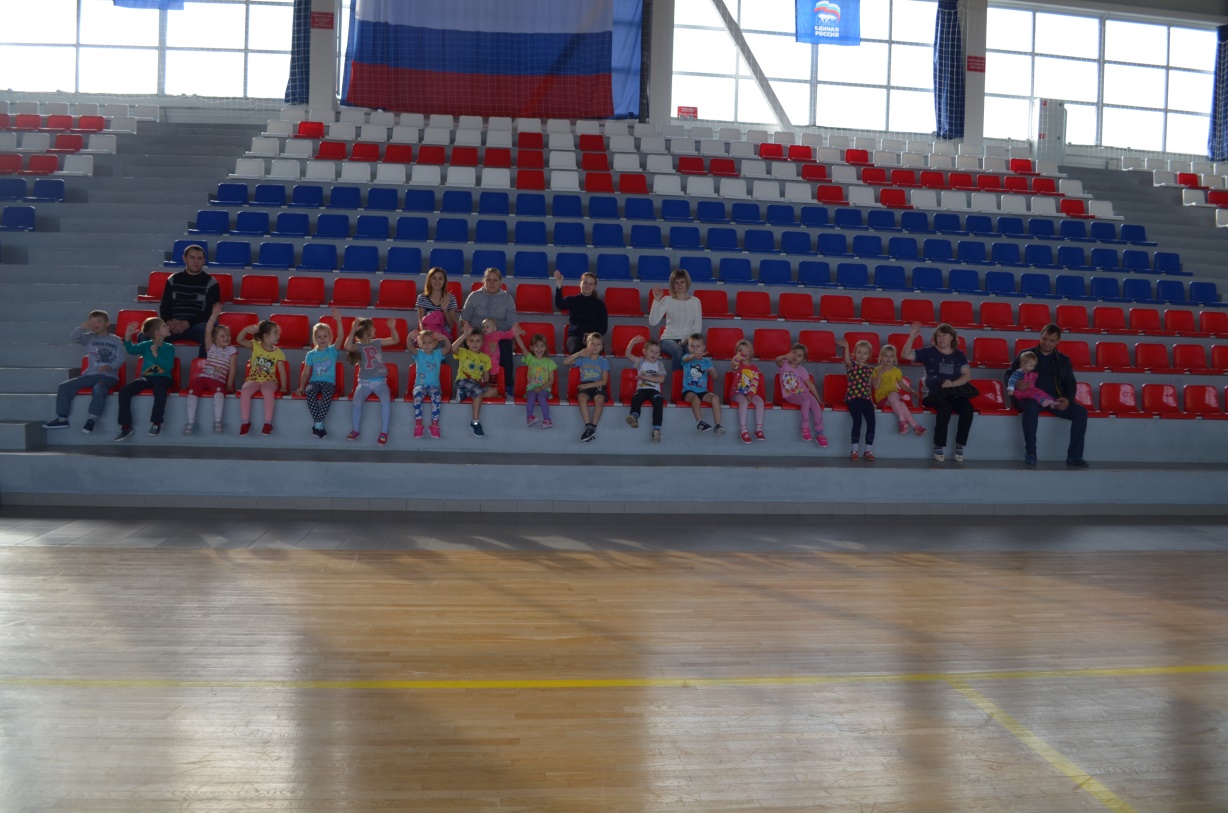 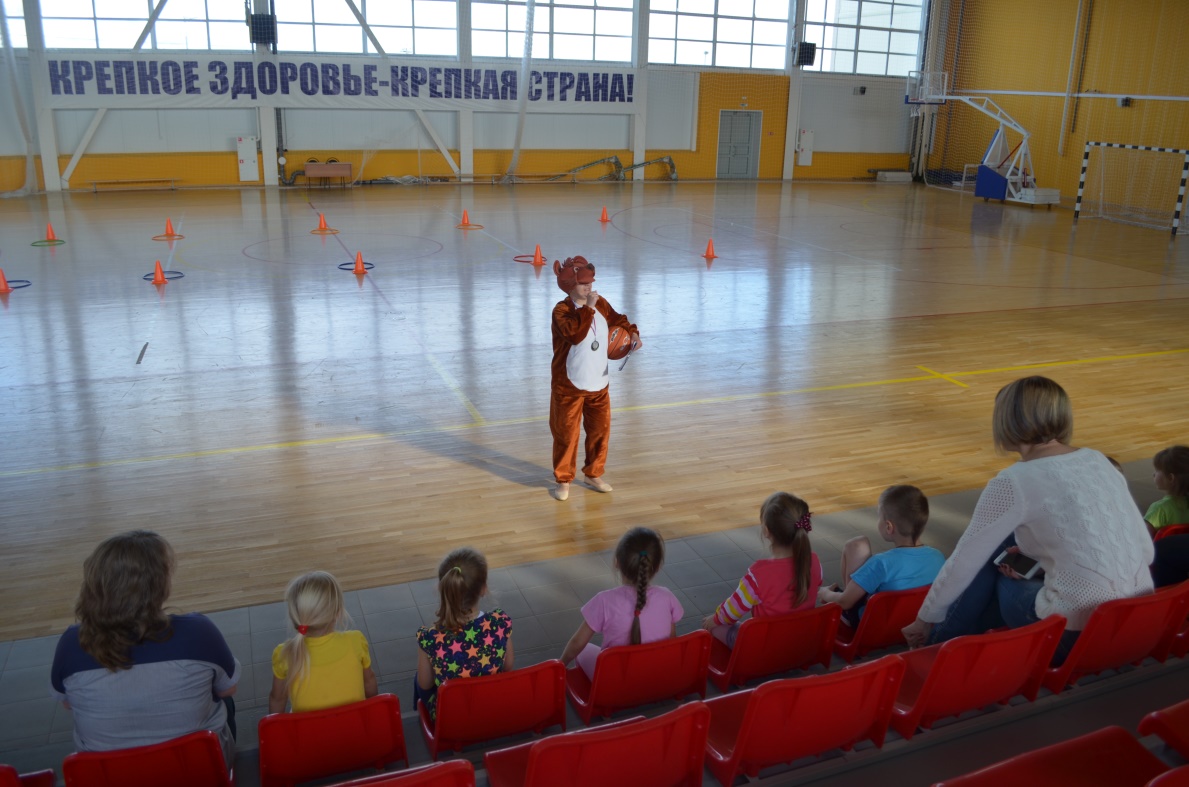 Мишка: Всем ребятам мой совет!Спорт любите с детских лет,Будете здоровы!Ну-ка дружно, детвора, скажем всеФизкульт- ура!!!Сегодня мы с вами будем показывать свою силу, ловкость и быстроту. Для этого нам нужно размяться.Я предлагаю вам весёлую разминку (звучит ритмичная музыка)Что нам нужно для зарядки?
Врозь носки и вместе пятки.
Начинаем с пустяка - тянемся до потолка.
Не беда, что не достали.
Распрямились… Выше стали!
И стоим не руки в «брюки»-
Перед грудью ставим руки!
Чтоб за лень нас не ругали-
Сделаем рывки руками.
Эй, не горбиться, ребятки!
До конца своди лопатки.
Стой! Опора есть у ног?
Руку вверх, другую вбок.
С упражнением знакомы?
Называется - наклоны.
Влево- вправо повторяем.
Гнем себя и выпрямляем.
А теперь наклон вперед,
Руки в стороны и вот:
Кажется, что вертится
Ветряная мельница.
Встали. Выдохнули: «ох!»
Вдох и выдох. Снова- вдох.
Отдышались и все вместе
Мы попрыгаем на месте.
Тело силой зарядили,
Про улыбку не забыли.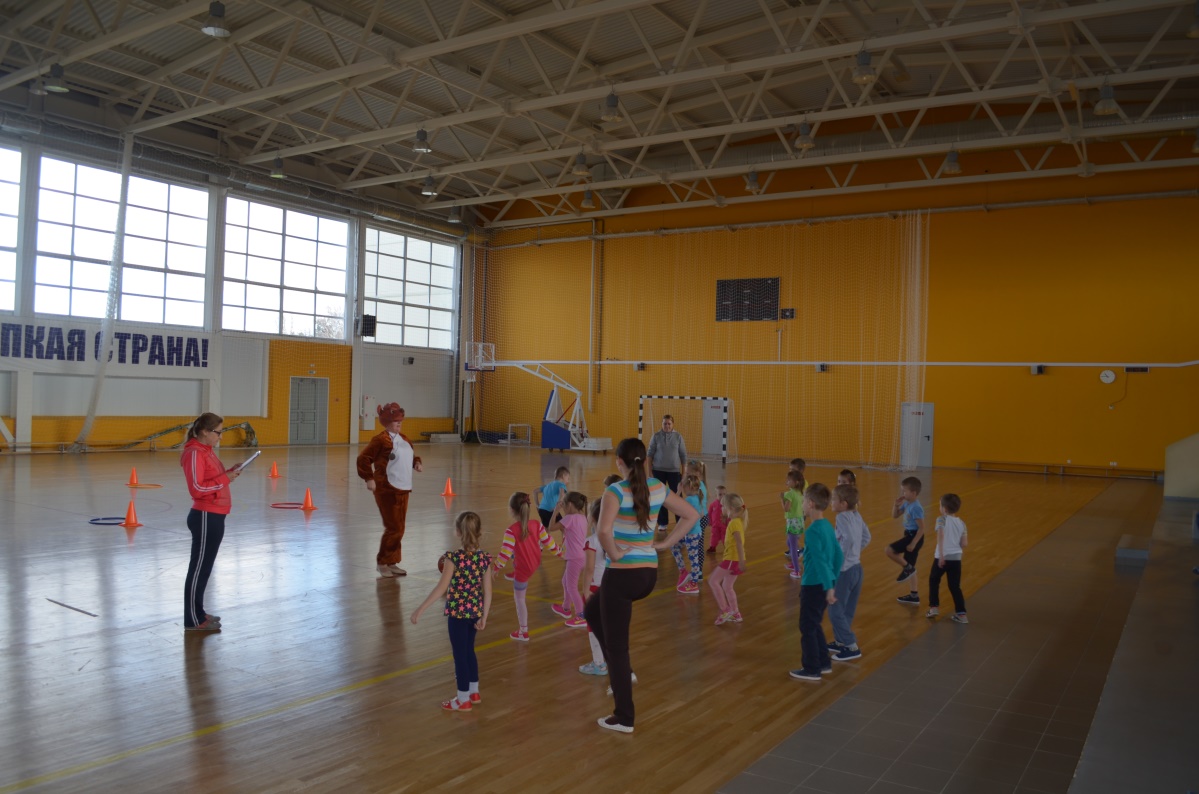 Мишка: Предлагаю вам разделиться на 2 команды. На первый – второй рассчитайся! Первые номера – 2 шага вперёд! Каждая команда придумывает себе название («Улыбка», «Солнышко»)Дети произносят речёвку: Спорт ребятам очень нужен,Мы со спортом очень дружим.Спорт – помощник!Спорт – здоровье!Спорт – игра!Физкульт – УРА!Эстафеты: Родители вместе с детьми участвуют в командных соревнованиях.Разложи – собери: перед командой лежит 4 обруча, первый участник раскладывает кубики в обручи, оббегает ориентир. Следующий участник собирает кубики в коробку и т.д.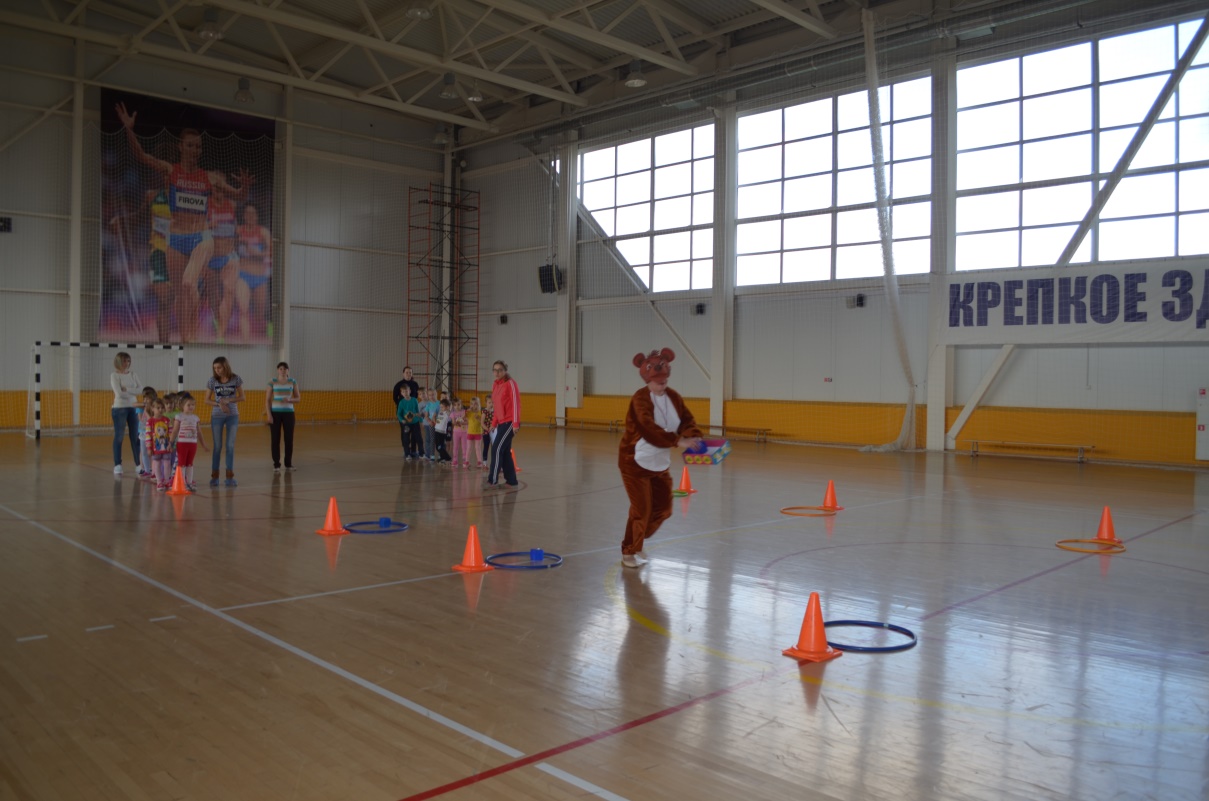 Переправа: участнику дают 2 обруча, с их помощью он должен дойти до ориентира, перекладывая обруч, друг за другом.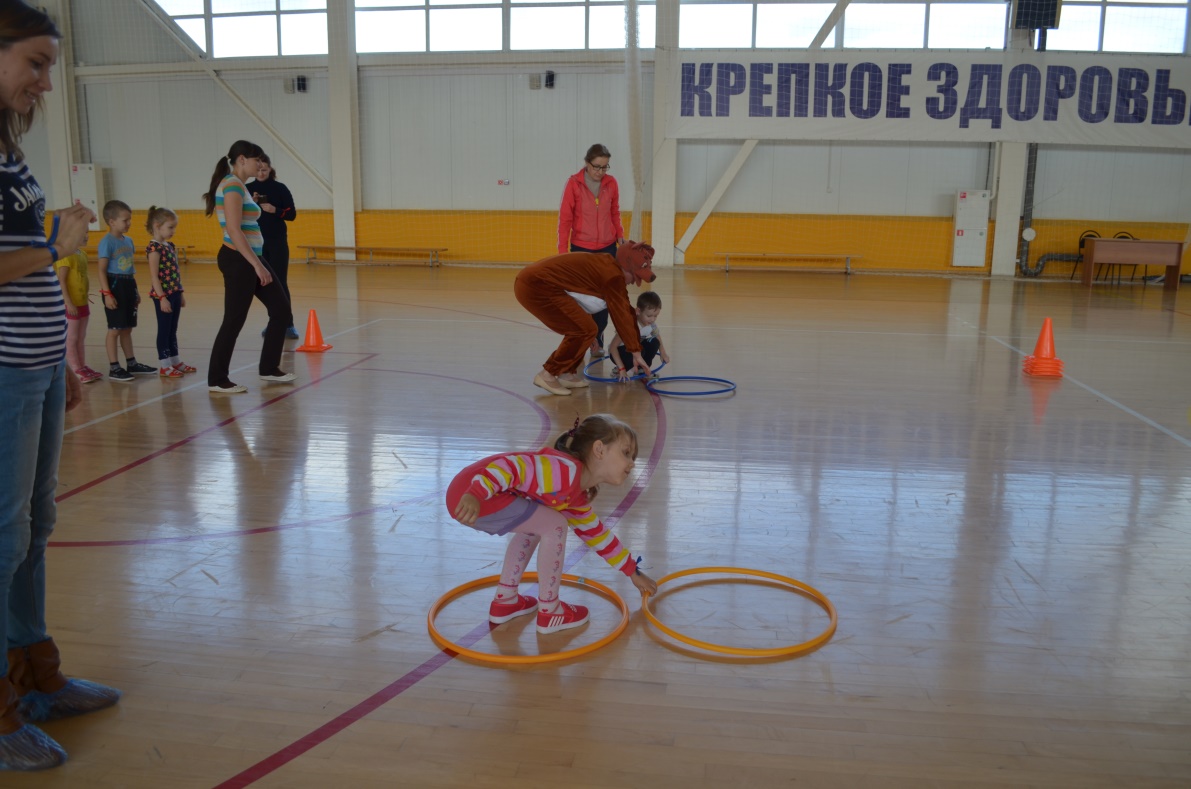 Попади в корзину: участник зажимает мяч между ног и прыжками продвигается вперёд до ориентира, затем бросает мяч в корзину.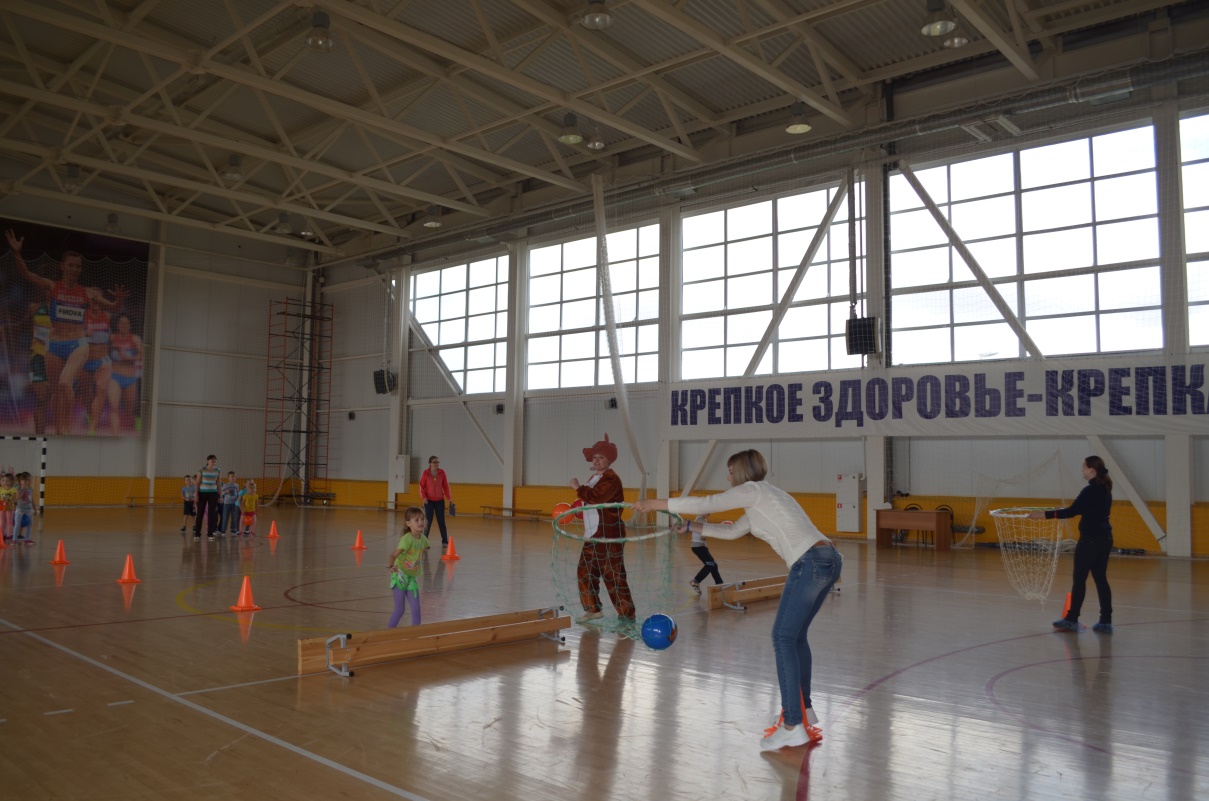 Тоннель: участник пролезает в тоннель и оббегает ориентир.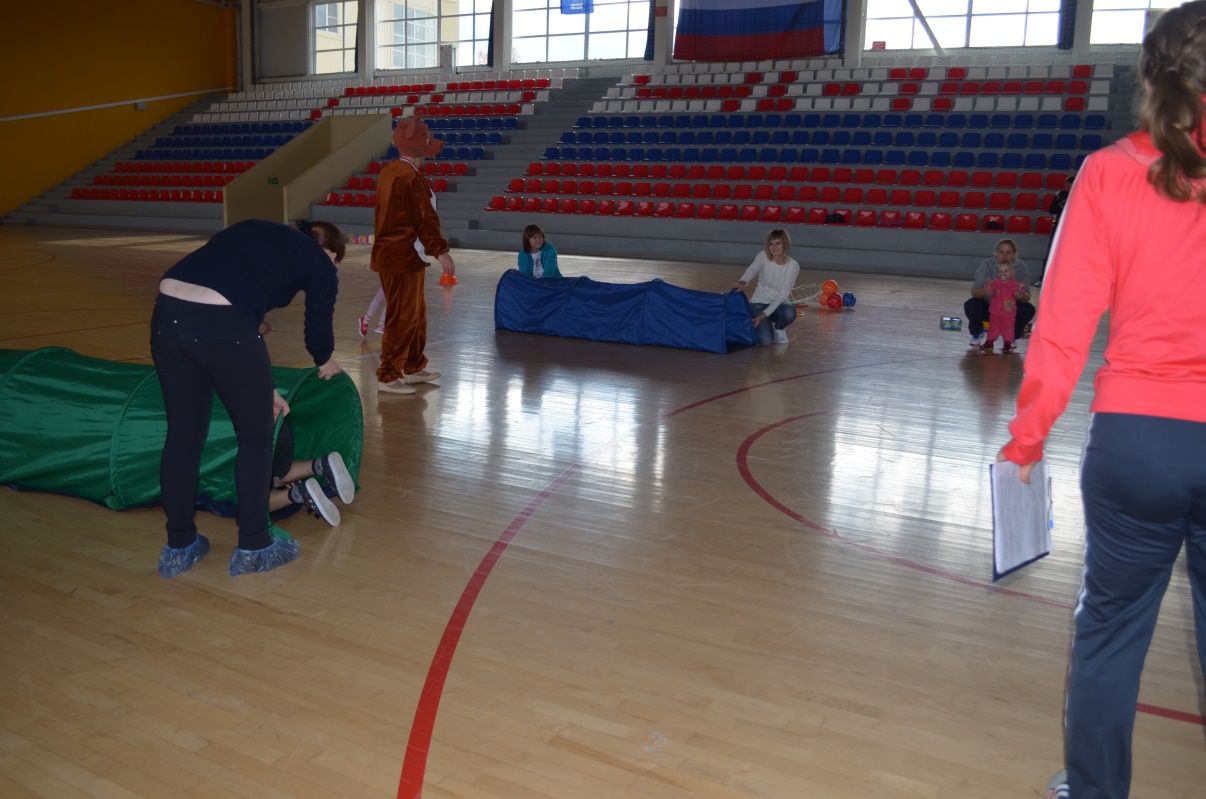 Рука к руке (в парах): дети, держа мяч одной рукой в паре, двигаются вперёд змейкой, обратно возвращаются бегом, держась за руки.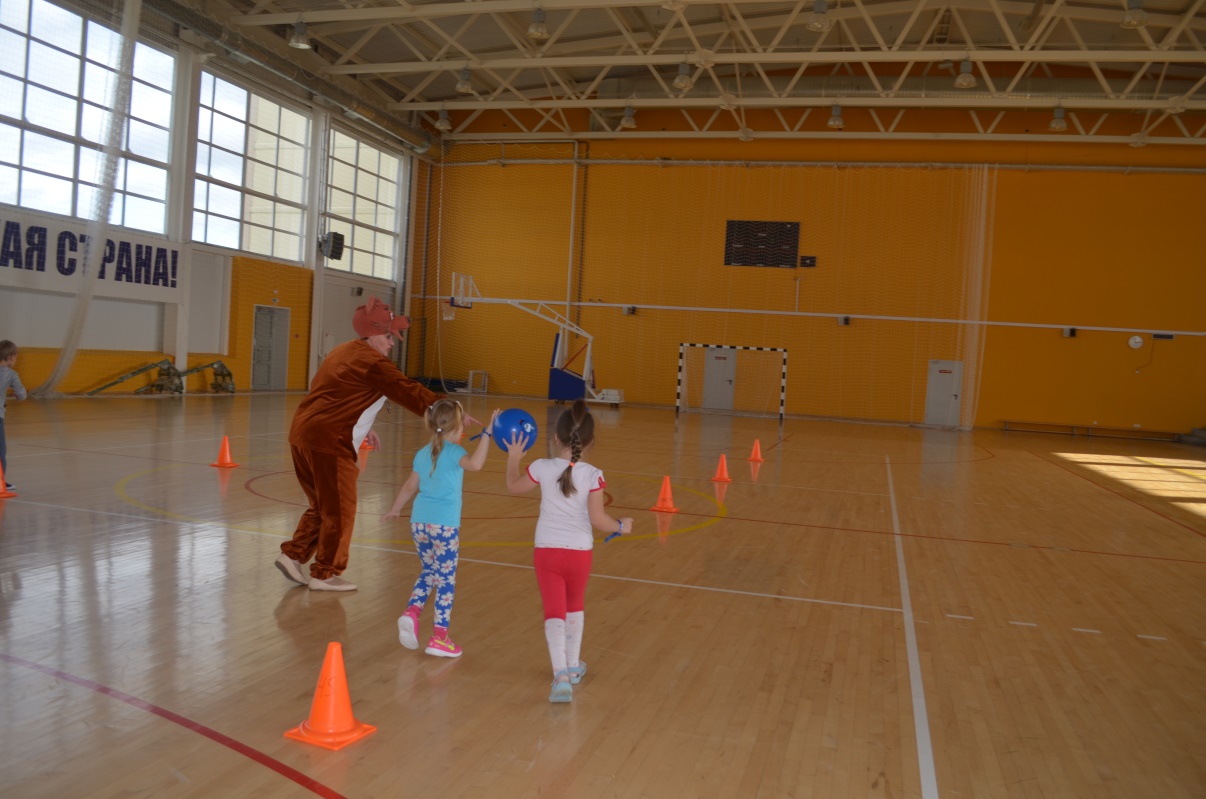 Паровозик: Первый участник добегает до ориентира, поднимает руку, затем бежит второй и встаёт за спину первого. Когда вся команда выстраивается за капитаном, дети паровозиком возвращаются на место.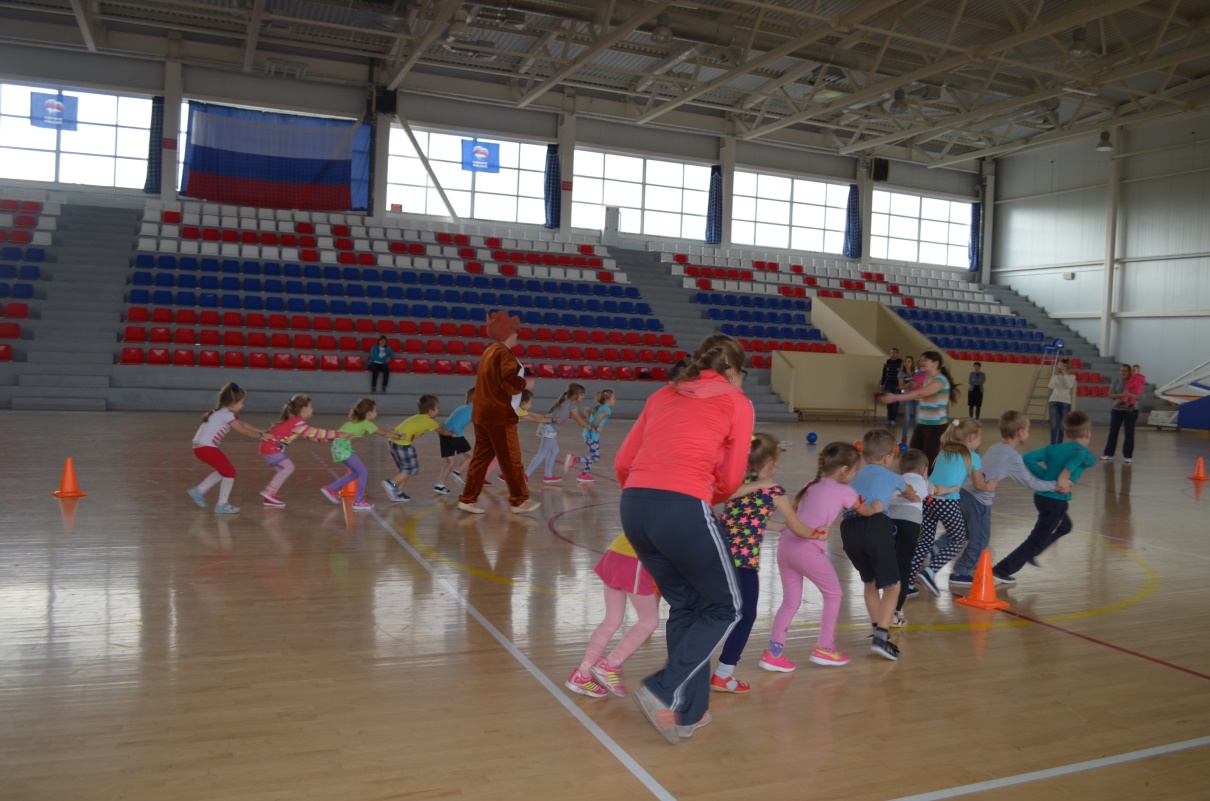 Мишка: Ребята, вы сегодня большие молодцы, справились со всеми заданиями. Вы – достойная смена будущего поколения спортсменов! Дети награждаются подарками и памятными призами.Мишка:Будем же со спортом крепко мы дружить
Будет интереснее, веселее жить.
Это всем понять пора, в добрый путь –
ФИЗКУЛЬТ – УРА!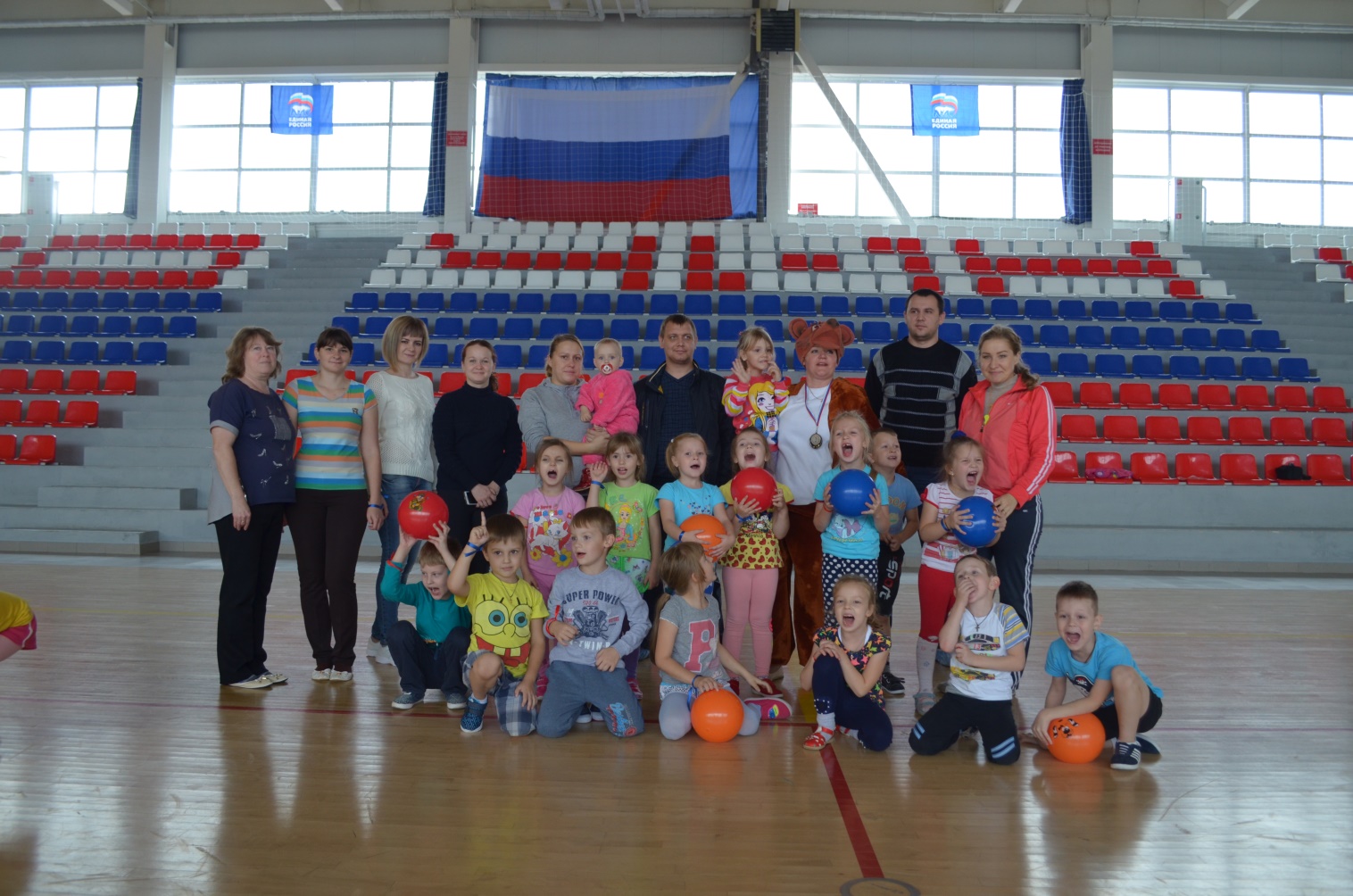 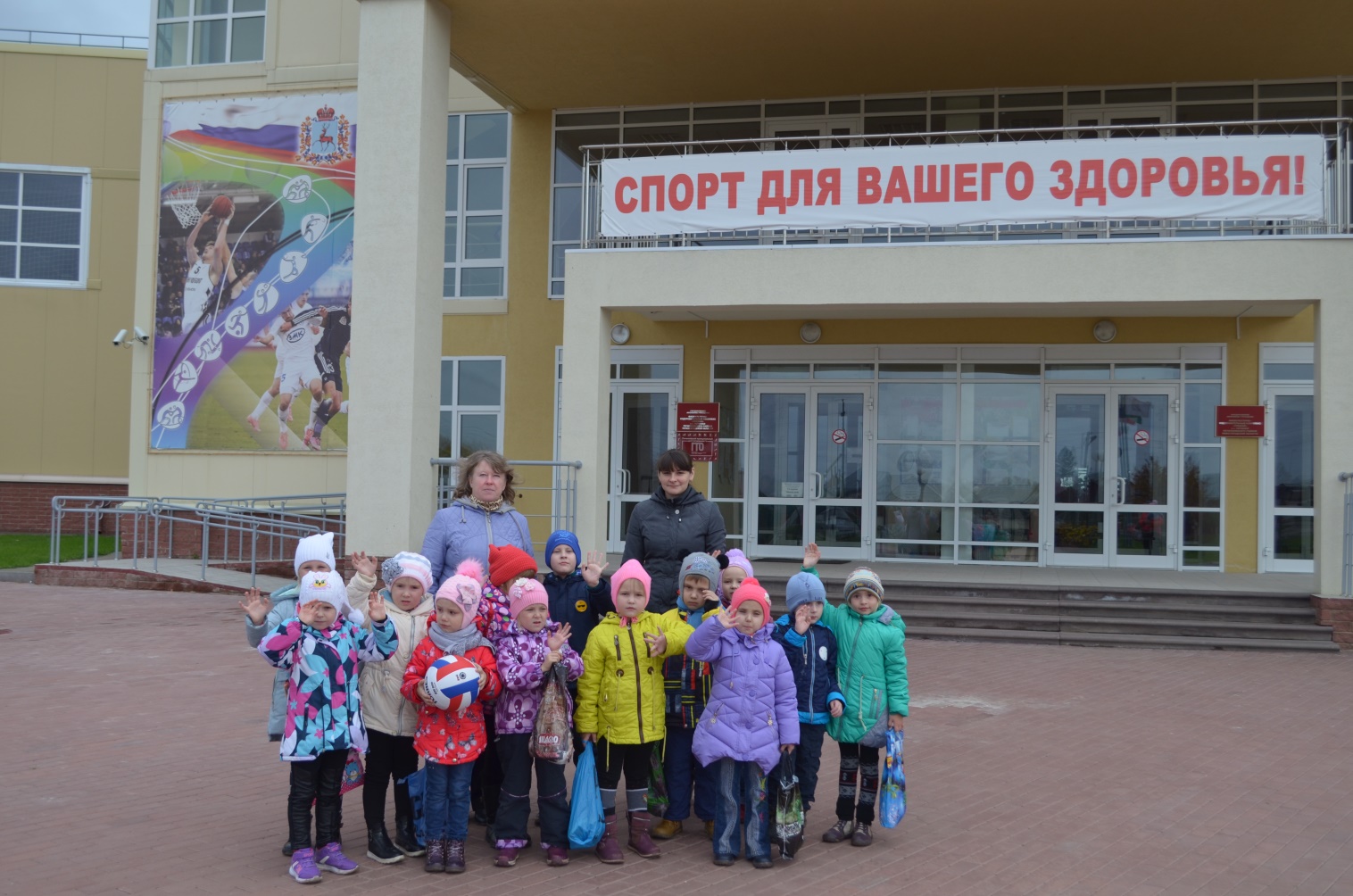 